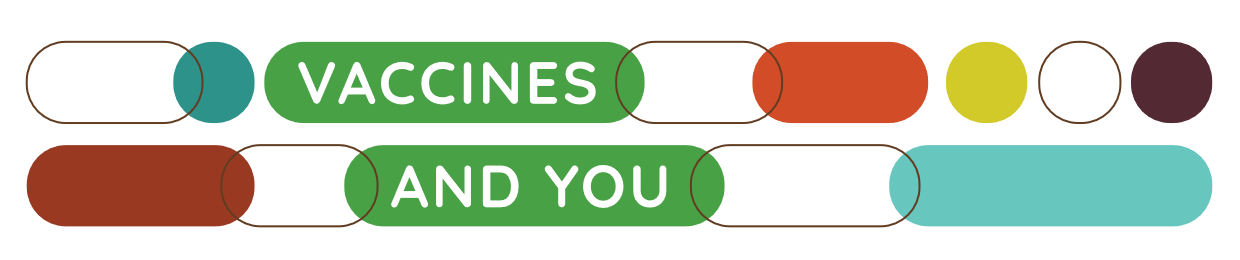 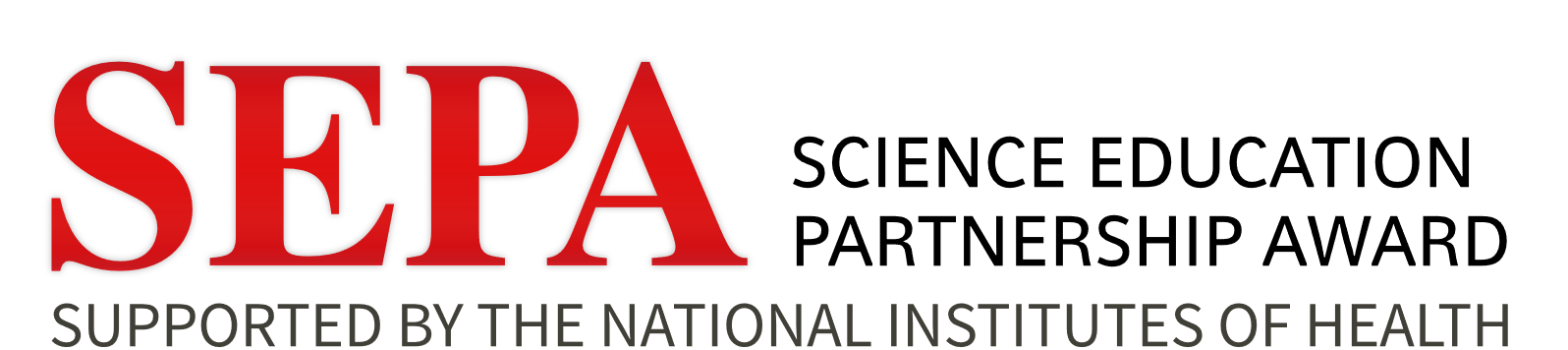 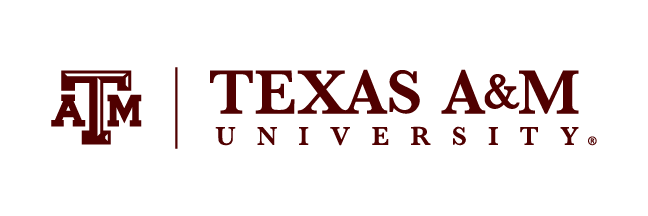 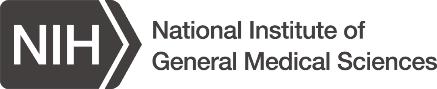 The World of Microbes: BacteriaStudent HandoutSummary: Students will discover the common pathogens responsible for disease spread and methods to prevent the spread of disease caused by pathogens. Before Watching the VideoDescribe what you know about bacteria.  Your description can include definitions, drawings, examples, or places where bacteria are found.After Watching the VideoCorrect and/or add to your description of bacteria above.List three methods to prevent the spread of harmful bacteria.  